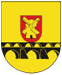 PAKRUOJO RAJONO SAVIVALDYBĖS ADMINISTRACIJOS DIREKTORIUSĮSAKYMASDĖL LEIDŽIAMO STATYBOS DARBŲ PRADŽIOS IR PABAIGOS LAIKO NUSTATYMO, STATYBOS DARBŲ TRIUKŠMO KONTROLIERIŲ SKYRIMO IR STATYBOS DARBUS ATLIEKANČIŲ TRIUKŠMO ŠALTINIŲ VALDYTOJŲ, KURIE NĖRA ŪKIO SUBJEKTAI, PLANINIŲ PATIKRINIMŲ TAISYKLIŲ PATVIRTINIMO2017 m. balandžio 27 d. Nr. AV-295PakruojisVadovaudamasi Lietuvos Respublikos vietos savivaldos įstatymo 29 straipsnio 8 dalies 2 punktu, Lietuvos Respublikos triukšmo valdymo įstatymo 13 straipsnio 2 dalies 4 ir 9 punktais,  Triukšmo, kylančio atliekant statybos darbus gyvenamosiose patalpose ir gyvenamosiose teritorijose, kontrolės vykdymo tvarkos aprašo, patvirtinto Lietuvos Respublikos Vyriausybės 2016 m. lapkričio 9 d. nutarimu Nr. 1120 „Dėl Triukšmo, kylančio atliekant statybos darbus gyvenamosiose patalpose ir gyvenamosiose teritorijose, kontrolės vykdymo tvarkos aprašo patvirtinimo“, 2.3 papunkčiu, 3 ir 7 punktais:N u s t a t a u leidžiamą statybos darbų, kurių metu skleidžiamas triukšmas, pradžios ir pabaigos laiką Pakruojo rajono savivaldybės gyvenamosiose patalpose ir gyvenamosiose teritorijose:darbo dienomis nuo 7 val. iki 19 val.;poilsio ir švenčių dienomis nuo 10 val. iki 18 val.S k i r i u statybos darbų triukšmo kontrolieriais:Pakruojo rajono savivaldybės administracijos seniūnijų seniūnus;Pakruojo rajono savivaldybės administracijos seniūnijų seniūnų pavaduotojus.3. Į g a l i o j u  2 punkte nurodytus valstybės tarnautojus vykdyti triukšmo, kylančio atliekant statybos darbus Pakruojo rajono savivaldybės gyvenamosiose patalpose ir gyvenamosiose teritorijose, kontrolę.4. T v i r t i n u Statybos darbus atliekančių triukšmo šaltinių valdytojų, kurie nėra ūkio subjektai, planinių patikrinimų taisykles (pridedama).5. N u r o d a u įsakymą paskelbti Teisės aktų registre ir savivaldybės interneto svetainėje www.pakruojis.lt.Administracijos direktorė	               Erika KižienėPATVIRTINTAPakruojo rajono savivaldybėsadministracijos direktoriaus 2017 m. balandžio       d. įsakymu Nr. AV-STATYBOS DARBUS ATLIEKANČIŲ TRIUKŠMO ŠALTINIŲ VALDYTOJŲ, KURIE NĖRA ŪKIO SUBJEKTAI, PLANINIŲ PATIKRINIMŲ TAISYKLĖSI SKYRIUSBENDROSIOS NUOSTATOS1. Statybos darbus atliekančių triukšmo šaltinių valdytojų, kurie nėra ūkio subjektai, planinių  patikrinimų taisyklės (toliau – Taisyklės) nustato planuojamų tikrinti Statybos darbus atliekančių triukšmo šaltinių valdytojų, kurie nėra ūkio subjektai  (toliau - triukšmo šaltinių valdytojai), sąrašo (toliau – sąrašas) sudarymo kriterijus, Triukšmo šaltinių valdytojų veiklos planinių patikrinimų atlikimo tvarką ir trukmę.2. Taisyklių tikslas – reglamentuoti veiklos, kurią vykdant gyvenamosiose patalpose ir gyvenamosiose teritorijose skleidžiamas triukšmas, valdymą, siekiant apsaugoti žmonių sveikatą bei aplinką nuo neigiamo triukšmo poveikio ir užtikrinti žmonių gyvenimo kokybę.3. Taisyklėse vartojamos sąvokos:3.1. Triukšmas – nepageidaujami arba žmogui kenksmingi išoriniai garsai, kuriuos sukuria žmonių veikla.3.2. Triukšmo prevencija – priemonių, mažinančių triukšmo šaltinių įvairovę ir (ar) skaičių, užkertančių kelią viršyti triukšmo ribinius dydžius ir (ar) mažinančių triukšmo šaltinių garso slėgio, galios, stiprumo, energijos lygius, įgyvendinimas.3.3. Triukšmo šaltinio valdytojas – triukšmo šaltinio savininkas arba kitas asmuo, teisėtai valdantis triukšmo šaltinį.3.4. Triukšmo šaltinis – bet koks įrenginys ar objektas, kuris kelia (skleidžia) triukšmą.3.5. Gyvenamoji teritorija – teritorija, kuri pagal teritorijų planavimo dokumentuose ar žemės valdos projektuose nustatytą žemės naudojimo būdą laikoma vienbučių ir dvibučių gyvenamųjų pastatų teritorija arba daugiabučių gyvenamųjų pastatų ir bendrabučių teritorija.3.6. Gyvenamosios patalpos – patalpos, kurios pagal nekilnojamojo turto kadastre įrašytus duomenis laikomos gyvenamosios paskirties patalpomis.3.7. Statybos darbų triukšmo kontrolierius – savivaldybės vykdomosios institucijos ar kito jai pavaldaus viešojo administravimo subjektų įgaliotas asmuo vykdyti Lietuvos Respublikos triukšmo valdymo įstatymo (toliau – Triukšmo valdymo įstatymas) 13 straipsnio 2 dalies 9 punkte nurodytą triukšmo, kylančio atliekant statybos darbus gyvenamosiose patalpose ir gyvenamosiose teritorijose, kontrolę.4.  Kitos Taisyklėse vartojamos sąvokos atitinka Lietuvos Respublikos statybos įstatyme, Triukšmo valdymo įstatyme ir kituose statybą, teritorijų planavimą, triukšmo valdymą ir viešąjį administravimą reglamentuojančiuose įstatymuose, Lietuvos Respublikos Vyriausybės nutarimuose vartojamas sąvokas ir kitus Lietuvos Respublikos teisės aktus.II SKYRIUS SĄRAŠO SUDARYMO KRITERIJAI5. Sąrašas sudaromas atsižvelgus į tikrintinų triukšmo šaltinių valdytojų atrankos kriterijus:5.1. statybos darbų rūšį, darbų pobūdį;5.2. numatomus naudoti triukšmo šaltinius;5.3. numatomų statybos darbų terminus;5.4. planuojamą triukšmo trukmę per leistiną dirbti laiką.III SKYRIUSPLANINIŲ PATIKRINIMŲ ATLIKIMO TVARKA IR TRUKMĖ6. Triukšmo šaltinių valdytojai, planuojantys statybos darbus gyvenamosiose patalpose ir gyvenamosiose teritorijose, ne vėliau kaip prieš 7 kalendorines dienas iki šių darbų pradžios privalo raštu, paštu ar el. paštu seniūnijai, kurios teritorijoje bus vykdomi planuojami statybos darbai, pateikti pranešimą (Taisyklių 1 priedas), kuriame turi būti nurodoma:6.1. triukšmo šaltinių naudojimo vieta (adresas);6.2. numatomų atlikti darbų apimtys;6.3. darbų pobūdis;6.4. numatomi naudoti triukšmo šaltiniai;6.5. darbų atlikimo terminas;6.6. planuojama triukšmo trukmė per parą;6.7. triukšmo mažinimo priemonės.7.  Nepateikus Taisyklių 6 punkte nurodyto pranešimo, darbai negali būti pradėti, o jau pradėti turi būti nedelsiant sustabdyti.8. Gavę Taisyklių 6 punkte nurodytą pranešimą, statybos darbų triukšmo kontrolieriai įvertina, ar pranešime nurodytas planuojamų statybos darbų laikas atitinka Pakruojo rajono savivaldybės administracijos direktoriaus nustatytus reikalavimus dėl statybos darbų pradžios ir pabaigos, ar pranešime pateikta Triukšmo valdymo įstatymo 14 straipsnio 2 dalyje nurodyta informacija. 9. Statybos darbų triukšmo kontrolieriai gali kreiptis į pranešimą apie planuojamus statybos darbus pateikusius asmenis su prašymu per 3 darbo dienas patikslinti pranešimą 10. Statybos darbų triukšmo kontrolieriai, atsižvelgdami į kriterijus, nurodytus Taisyklių 5 punkte, sudaro planuojamų tikrinti triukšmo šaltinių valdytojų sąrašus, kuriuos pateikia Pakruojo rajono savivaldybės administracijos Teisės skyriaus Informacinių technologijų poskyriui. Bendras sąrašas skelbiamas Pakruojo rajono savivaldybės interneto svetainėje www.pakruojis.lt. 11. Statybos darbų triukšmo kontrolieriai:11.1. kaupia gautą informaciją, ją sistemina ir analizuoja;11.2. teikia reikalavimus ir pasiūlymus triukšmo šaltinių valdytojams triukšmo prevencijos ir mažinimo priemonių įgyvendinimui;11.3. triukšmo šaltinių valdytojams siūlo pašalinti nustatytus trūkumus, pateikti papildomą informaciją;11.4. kontroliuoja, kaip įgyvendinamos Triukšmo valdymo įstatyme nurodytos triukšmo mažinimo priemonės.12. Statybos darbų triukšmo kontrolierius prieš 2 darbo dienas iki numatomo planinio patikrinimo informuoja triukšmo šaltinių valdytojus apie numatomą vykdyti patikrinimą, nurodydamas planuojamo patikrinimo laiką.13. Planiniai patikrinimai atliekami ne rečiau kaip kartą per statybos darbų numatytą laikotarpį. 14. Planinio patikrinimo ilgiausia trukmė 2 darbo dienos nuo patikrinimo pradžios, kai statybos darbų triukšmo kontrolierius prisistato tikrinamam triukšmo šaltinių valdytojui. Pakruojo rajono savivaldybės administracijos direktoriaus pavaduotojas gali pratęsti planinio patikrinimo trukmę, bet ne ilgiau kaip iki 7 darbo dienų. Patikrinimas laikomas baigtu, kai surašomas ir tinkamai įforminamas patikrinimo aktas (Taisyklių 2 priedas). Patikrinimą atlikęs statybos darbų triukšmo kontrolierius patikrinimo aktą surašo nedelsdamas, bet ne vėliau kaip kitą darbo dieną.15. Triukšmo šaltinio valdytojas:15.1. privalo vykdyti teisėtus statybos darbų triukšmo kontrolierių reikalavimus ir pateikti triukšmo, kylančio atliekant statybos darbus gyvenamosiose patalpose ir gyvenamosiose teritorijose, kontrolei vykdyti būtinus dokumentus;15.2. gavęs triukšmo prevencijos ir mažinimo priemonių įgyvendinimo reikalavimus, kurie surašyti patikrinimo akte, privalo nedelsdamas sustabdyti vykdomus statybos darbus; statybos darbus galima vykdyti toliau tik įvykdžius visus reikalavimus;15.3. privalo triukšmo prevencijos ir mažinimo priemonių įgyvendinimo reikalavimus įvykdyti ne vėliau kaip per 4 kalendorines dienas nuo reikalavimų pateikimo dienos; 15.4. privalo apie reikalavimų įvykdymą nedelsdamas informuoti statybos darbų triukšmo kontrolierių.16. Triukšmo šaltinių valdytojui pateikus motyvuotą prašymą, terminas, nurodytas  15.3 papunktyje, gali būti pratęsiamas, bet ne ilgiau kaip pusę nurodyto atitinkamo termino laiko. Sprendimą dėl termino pratęsimo priima statybos darbų triukšmo kontrolierius.17. Statybos darbų triukšmo kontrolieriui tikrinimo metu nustačius pažeidimus, numatytus Lietuvos Respublikos administracinio nusižengimo kodekse, pradedama administracinio nusižengimo teisena. IV SKYRIUSBAIGIAMOSIOS NUOSTATOS18.  Informacija apie atliekamą patikrinimą visuomenės informavimo priemonėmis kitiems su patikrinimu nesusijusiems asmenims neteikiama tol, kol patikrinimas nėra baigtas. Baigus patikrinimą, visuomenės informavimo priemonėmis, laikantis asmens duomenų teisinę apsaugą reglamentuojančių teisės aktų nuostatų, gali būti teikiama tik bendra informacija apie atlikto patikrinimo faktą ir jo rezultatus. Tokios informacijos teikimo tikslas: informuoti asmenis apie Triukšmo valdymo įstatymo ir kitų teisės aktų, reglamentuojančių triukšmo valdymą, nuostatas; auklėti asmenis, kad jie laikytųsi teisės aktų reikalavimų ir gerbtų bendro gyvenimo taisykles, nedarytų teisės aktų pažeidimų. 19. Triukšmo šaltinių skleidžiamo triukšmo matavimai atliekami teisės aktų nustatyta tvarka. Vertinant triukšmą gali būti remiamasi ir kitais įrodymais (liudytojų parodymai, garso, vaizdo įrašai ir kt.).20. Taisyklėse nustatytų reikalavimų laikymosi kontrolę užtikrina Pakruojo rajono savivaldybės administracijos statybos darbų triukšmo kontrolieriai. Teisę surašyti administracinių nusižengimų protokolus už Taisyklių nesilaikymą turi Pakruojo rajono savivaldybės administracijos direktoriaus įgalioti valstybės tarnautojai ir Lietuvos Respublikos administracinių nusižengimų kodekse nurodyti pareigūnai.21. Šių Taisyklių reikalavimus pažeidę asmenys atsako teisės aktų nustatyta tvarka.___________________________Triukšmo šaltinių valdytojų, kurie nėraūkio subjektai, planinių patikrinimųtaisyklių 1 priedas _____________________________________________________________________(Vardas, pavardė)_____________________________________________________________________(Gyvenamosios vietos adresas)_____________________________________________________________________(Telefono numeris, el. pašto adresas)Pakruojo rajono savivaldybės administracijos___________________________seniūnijai PranešimasDĖL INFORMACIJOS APIE TRIUKŠMO ŠALTINIŲ VALDYTOJŲ PLANUOJAMUS STATYBOS DARBUS GYVENAMOSIOSE PATALPOSE IR GYVENAMOSIOSE TERITORIJOSE PATEIKIMO     20____ - ____ -  ____  Nr.PakruojisVadovaudamasis (-i) į Lietuvos Respublikos triukšmo valdymo įstatymo 14 straipsnio 2 dalimi, teikiu šią informaciją:1. Planuoju pradėti darbus gyvenamojoje vietovėje ______________________________________(remontuojamų patalpų adresas)_______________________________________________________________________________2. Darbų apimtys: statybos,  		 remonto, 		 montavimo, 	 griovimo.3. Darbų pobūdis:  pertvarų griovimas, 	 pertvarų montavimas, 	 betonavimas,  san. mazgų keitimas,	 plytelių klijavimas, 	 tinkavimas,  elektr. instaliac. keitimas,	 durų (langų) keitimas, 	 kita. Kita ___________________________________________________________________________4. Numatomi galimi triukšmo šaltiniai:  pneumatinis plaktukas, 	 diskinis pjūklas, 		 elektr. perforatorius,  kūjis, 			 elektr. maišytuvas, 		 elektr. oblius, 			 elektr. gręžtuvas,		 kampinis šlifuoklis, 	 kita.Kita___________________________________________________________________________5. Darbai bus atliekami nuo  ____________________ iki ______________________ .(data)                                                      (data)6. Planuojama triukšmo trukmė per parą  __________________________________ .7. Triukšmo mažinimo priemonės____________________________________________________________________________________________________________________________.    8. Informaciją pageidauju gauti _____________________________________________________(el. paštu, raštu, telefonu):Įsipareigoju laikytis LR triukšmo valdymo įstatymo, Pakruojo rajono savivaldybės administracijos direktoriaus įsakymu nustatytų reikalavimų dėl statybos darbų, kurių metu skleidžiamas triukšmas, pradžios ir pabaigos laiko, sveikatos apsaugos ministro nustatytų triukšmo ribinių dydžių reikalavimų, vykdyti teisėtus statybos darbų triukšmo kontrolierių reikalavimus ir pateikti triukšmo, kylančio atliekant statybos darbus gyvenamosiose patalpose ir gyvenamosiose teritorijose, kontrolei vykdyti būtinus dokumentus.Taip pat esu informuotas, kad didelių gabaritų, statybos ir griovimo atliekų šalinimo vieta yra: didelių gabaritų atliekų aikštelė Aleknaičių k., Lygumų sen., Pakruojo r. sav., tel. 8 685 01436. Darbo laikas II-V 10-19 val., VI 10-18 val.,  VII, I - nedarbo dienos. Pietų pertrauka 14-14.45 val.____________                        _____________________________(parašas)                                                        (vardas ir pavardė)Triukšmo šaltinių valdytojų, kurie nėraūkio subjektai, planinių patikrinimųtaisyklių 2 priedasPAKRUOJO RAJONO SAVIVALDYBĖS ADMINISTRACIJATRIUKŠMO ŠALTINIO VALDYTOJO VEIKLOS PLANINIO PATIKRINIMO AKTAS20____ - ____ -  ____  Nr. PakruojisAtsižvelgdamas į Triukšmo šaltinių valdytojų, kurie nėra ūkio subjektai, planinių  patikrinimų taisyklių 12 punktą, atlikau Triukšmo šaltinio valdytojo planinį patikrinimą ir nustačiau, kad remonto darbai atliekami gyvenamojoje vietovėje, esančioje adresu:  ______________________________________________________________________________,(remontuojamų patalpų adresas)kuri priklauso __________________________________________________________________(tikrinamojo vardas, pavardė)Nustatytos atliekamų darbų apimtys: statybos,  		 remonto, 		 montavimo, 	 griovimo.Nustatytas atliekamų darbų pobūdis:  pertvarų griovimas, 	 pertvarų montavimas, 	 betonavimas,  san. mazgų keitimas,	 plytelių klijavimas, 	 tinkavimas,  elektr. instaliac. keitimas, 	 durų (langų) keitimas, 	 kita. Kita ___________________________________________________________________________Nustatyti naudojami triukšmo šaltiniai:  pneumatinis plaktukas, 	 diskinis pjūklas, 		 elektr. perforatorius,  kūjis, 			 el. maišytuvas, 		 elektr. oblius, 			 elektr. gręžtuvas,		 kampinis šlifuoklis, 	 kita.Kita ___________________________________________________________________________Pažeidimų nenustatyta / nustatyti pažeidimai : __________________________________________(nereikalingą išbraukti)______________________________________________________________________________________________________________________________________________________________Nustatytiems pažeidimams šalinti turi būti įgyvendintos triukšmo prevencijos ir mažinimo priemonės: ______________________________________________________________________________________________________________________________________________________________Statybos darbų triukšmo kontrolierius            _____________                ______________________(parašas)                                    (vardas ir pavardė)